2021年度四川省攀枝花市城市管理行政执法局部门决算目录公开时间：2022年9月 14日第一部分 部门概况................................4一、基本职能及主要工作…….......................................….…...…….4二、机构设置................……......……...........................…....………5第二部分 2021年度部门决算情况说明................6一、收入支出决算总体情况说明.................…….........…….…..…...…6二、收入决算情况说明........................................………….....………6三、支出决算情况说明...........................................……....…....……7四、财政拨款收入支出决算总体情况说明.....................………...….....8五、一般公共预算财政拨款支出决算情况说明.............…………...…….8六、一般公共预算财政拨款基本支出决算情况说明.......……………...…11七、“三公”经费财政拨款支出决算情况说明..............…………...…… 12八、政府性基金预算支出决算情况说明.............……………….…….....14九、国有资本经营预算支出决算情况说明..........…………..….….………15十、其他重要事项的情况说明..................................……………..……15第三部分 名词解释...........................................17第四部分 附件....................................22第五部分 附表....................................72一、收入支出决算总表..................................................................72二、收入决算表............................................................................72三、支出决算表............................................................................72四、财政拨款收入支出决算总表.......................................................72五、财政拨款支出决算明细表...........................................................72六、一般公共预算财政拨款支出决算表...............................................72七、一般公共预算财政拨款支出决算明细表.........................................72八、一般公共预算财政拨款基本支出决算表.........................................72九、一般公共预算财政拨款项目支出决算表.........................................72十、一般公共预算财政拨款“三公”经费支出决算表............................72十一、政府性基金预算财政拨款收入支出决算表..................................72十二、政府性基金预算财政拨款“三公”经费支出决算表........……  .....72十三、国有资本经营预算财政拨款收入支出决算表................……........72十四、国有资本经营预算财政拨款支出决算表.........................……... ..72第一部分 部门概况一、基本职能及主要工作（一）主要职能攀枝花市城市管理行政执法局（以下简称市城管执法局）负责城市管理的行政执法、行政复议工作，集中行使市容环境卫生管理、城市绿化管理、公用事业管理方面法律、法规、规章规定的综合管理工作及行政处罚权。（二）2021年重点工作完成情况2021年，市城管执法局在市委、市政府的正确领导下，圆满完成了年度工作任务：聚焦“市容环卫”，健全机制，建立市级统筹，区级执行，街办具体落实的组织体系；健全城市管理治理机制，综合施治；组织开展春节、五一、中秋、国庆节前市容环境专项整治，牵头开展全国文明城市创建城市牛皮癣和市容市貌专项整治；制定《违法建设综合治理的意见》，立案查处行政处罚案件；开展户外广告、铁路沿线、私设地桩地锁等专项整治；完善设施；持续推进生活垃圾分类，前端收集、中端转运和末端处置生活垃圾收运体系形成。聚焦“园林绿化”，着力推介立体绿化，制定《攀枝花市关于大力推进立体绿化建设的实施意见》，实施立体绿化打造，推动水中央湿地公园、市民健康体育公园等公园项目新改建。聚焦“燃气安全”，指导全市燃气企业建立“三项制度”，履行主体责任，开展安全生产隐患大排查大整治专项行动，大力推进实施天然气置换工作。优化“营商环境”，主动联系企业，帮助协调解决企业发展中遇到的困难和问题，服务企业实现区域全覆盖、企业全覆盖，推进行政审批事项全网通办，简化审批流程，缩短审批时限；优化“便民服务”，迅速搭建市民“随手拍”平台，为市民参与城市管理提供便捷、高效的平台和渠道，引导群众广泛参与；优化“数字城管”，构建起省市一体的热线网络理政平台，市12345热线与省12345热线平台完成对接，优化数字城市管理信息系统，经验做法在全国数字化城市管理体系建设暨BIM、CIM、大数据、物联网应用技术交流会上进行交流。二、机构设置市城管执法局下属二级决算单位2个，其中参照公务员法管理的事业单位0个，其他事业单位2个。     纳入市城管执法局2021年度部门决算编制范围的二级预算单位包括：1.攀枝花市园林绿化服务中心2.攀枝花市数字化城市联动指挥中心第二部分 2021年度部门决算情况说明收入支出决算总体情况说明2021年度收、支总计8954.39万元。与2020年相比，收、支总计各减少9969.35万元，下降52.68%。主要变动原因是机构改革减少了3个下属单位。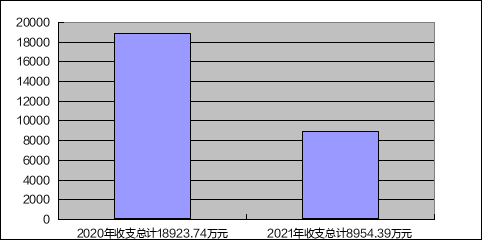 （图1：收、支决算总计变动情况图）收入决算情况说明2021年本年收入合计8954.39万元，其中：一般公共预算财政拨款收入8448.32万元，占95.44%；政府性基金预算财政拨款收入403.22万元，占4.56%；国有资本经营预算财政拨款收入0万元，占0%；上级补助收入0万元，占0%；事业收入0万元，占0%；经营收入0万元，占0%；附属单位上缴收入0万元，占0%；其他收入0万元，占0%。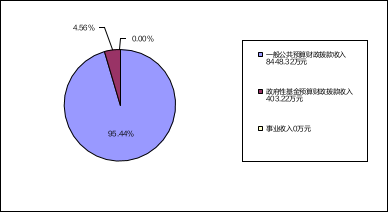 （图2：收入决算结构图）支出决算情况说明2021年本年支出合计8954.39万元，其中：基本支出7105.39万元，占79.35%；项目支出1849.00万元，占20.65%；上缴上级支出0万元，占0%；经营支出0万元，占0%；对附属单位补助支出0万元，占0%。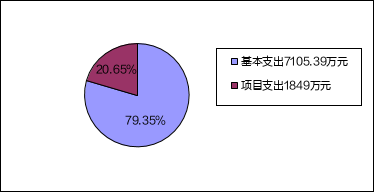 （图3：支出决算结构图）四、财政拨款收入支出决算总体情况说明2021年财政拨款收、支总计8954.39万元。与2020年相比，财政拨款收、支总计各减少1935.13万元，下降17.77%。主要变动原因是机构改革减少了3个下属单位。（图4：财政拨款收、支决算总计变动情况）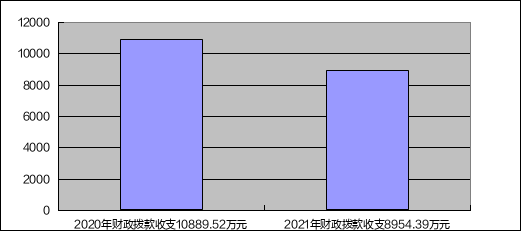 五、一般公共预算财政拨款支出决算情况说明（一）一般公共预算财政拨款支出决算总体情况2021年一般公共预算财政拨款支出8537.51万元，占本年支出合计的95.34%。与2020年相比，一般公共预算财政拨款支出减少460.48万元，下降5.70%。主要变动原因是机构改革减少了下属单位。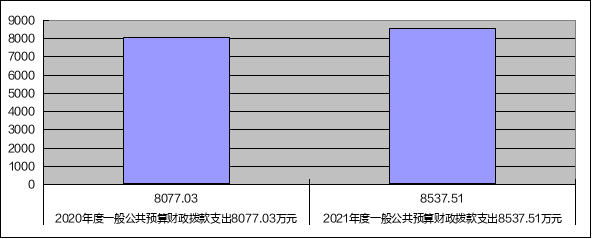 （图5：一般公共预算财政拨款支出决算变动情况）（二）一般公共预算财政拨款支出决算结构情况2021年一般公共预算财政拨款支出8537.51万元，主要用于以下方面:一般公共服务（类）支出7.73万元，占0.09%；社会保障和就业（类）支出1796.11万元，占20.06%；城乡社区支出6732.53万元，占75.19%；住房保障支出418.02万元，占4.67%。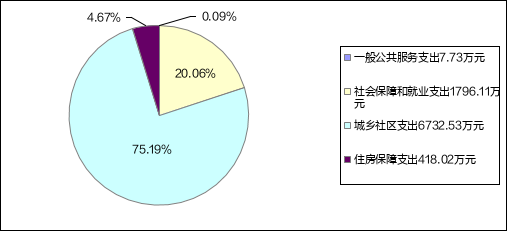 （图6：一般公共预算财政拨款支出决算结构）（三）一般公共预算财政拨款支出决算具体情况2021年一般公共预算支出决算数为8537.51，完成预算100%。其中：1.一般公共服务（类）商贸事务（款）招商引资（项）: 支出决算为1.68万元，完成预算100%。2.一般公共服务（类）组织事务（款）其他组织事务 （项）: 支出决算为6.05万元，完成预算100%。3.社会保障和就业（类）人力资源和社会保障管理事务（款）其他人力资源和社会保障管理事务（项）: 支出决算为1.60万元，完成预算100%。4.社会保障和就业（类）行政事业单位养老（款）行政单位离退休（项）: 支出决算为155.91万元，完成预算100%。5.社会保障和就业（类）行政事业单位养老（款）事业单位离退休（项）: 支出决算为1067.20万元，完成预算100%。6.社会保障和就业（类）行政事业单位养老（款）机关事业单位基本养老保险缴费（项）: 支出决算为404.86万元，完成预算100%。7.社会保障和就业（类）抚恤（款）死亡抚恤（项）: 支出决算为166.04万元，完成预算100%。8.社会保障和就业（类）社会福利（款）儿童福利（项）:支出决算为0.5万元，完成预算100%。9.城乡社区（类）城乡社区管理事务（款）行政运行（项）:支出决算为839.04万元，完成预算100%。10.城乡社区（类）城乡社区管理事务（款）一般行政管理事务（项）:支出决算为40.59万元，完成预算100%。11.城乡社区（类）城乡社区管理事务（款）其他城乡社区管理事务（项）:支出决算为193.65万元，完成预算100%。12.城乡社区（类）城乡社区公共设施（款）其他城乡社区公共设施（项）:支出决算为170.00万元，完成预算100%。13.城乡社区（类）城乡社区环境卫生（款）城乡社区环境卫生（项）:支出决算为5002.32万元，完成预算100%。14.城乡社区（类）其他城乡社区支出（款）其他城乡社区支出（项）:支出决算为70.05万元，完成预算100%。15.住房保障（类）住房改革（款）住房公积金（项）:支出决算为418.02万元，完成预算100%。六、一般公共预算财政拨款基本支出决算情况说明	2021年一般公共预算财政拨款基本支出7105.39万元，其中：人员经费6478.58万元，主要包括：基本工资、津贴补贴、奖金、伙食补助费、绩效工资、机关事业单位基本养老保险缴费、职业年金缴费、其他社会保障缴费、其他工资福利支出、离休费、退休费、抚恤金、生活补助、医疗费补助、奖励金、住房公积金、其他对个人和家庭的补助支出等。
　　公用经费626.81万元，主要包括：办公费、印刷费、咨询费、手续费、水费、电费、邮电费、取暖费、物业管理费、差旅费、因公出国（境）费用、维修（护）费、租赁费、会议费、培训费、公务接待费、劳务费、委托业务费、工会经费、福利费、公务用车运行维护费、其他交通费、税金及附加费用、其他商品和服务支出、办公设备购置、专用设备购置、信息网络及软件购置更新、其他资本性支出等。七、“三公”经费财政拨款支出决算情况说明（一）“三公”经费财政拨款支出决算总体情况说明2021年“三公”经费财政拨款支出决算为82.17万元，完成预算100%，决算数与预算数持平。支出决算比2020年减少6.41万元，减少7.24%。主要原因是贯彻落实中央、省、市八项规定，厉行节约，严格控制三公经费支出。（二）“三公”经费财政拨款支出决算具体情况说明2021年“三公”经费财政拨款支出决算中，因公出国（境）费支出决算0万元，占0%；公务用车购置及运行维护费支出决算81.43万元，占99.11%；公务接待费支出决算0.73万元，占0.89%。具体情况如下：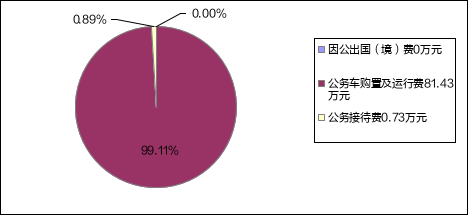 （图7：“三公”经费财政拨款支出结构）1.因公出国（境）经费支出0万元，完成预算0%。全年安排因公出国（境）团组0次，出国（境）0人。因公出国（境）支出决算与2020年持平。开支内容包括：无。2.公务用车购置及运行维护费支出81.43万元,完成预算100%。公务用车购置及运行维护费支出决算比2020年增加66.77万元，增长455.15%。主要原因是局属单位市园林绿化服务中心2020年部分生产车辆运行维护费是安排在基金科目预算的，而2021年全部安排在一般公共预算中。其中：公务用车购置支出0万元。全年按规定更新购置公务用车0辆，其中：轿车0辆、金额0万元，越野车0辆、金额0万元，载客汽车0辆、金额0万元0。截至2021年12月底，单位共有公务用车33辆，其中：轿车4辆、越野车2辆、载客汽车1辆，其他车型29辆。公务用车运行维护费支出81.43万元。主要用于城管执法、园林绿化、数字城管等所需的公务用车燃料费、维修费、过路过桥费、保险费等支出。3.公务接待费支出0.73万元，完成预算100%。公务接待费支出决算比2020年减少0.41万元，下降35.73%。主要原因是国内公务活动减少。其中：国内公务接待支出0.73万元，主要用于在园林绿化、生活垃圾分类、生态环保督察、户外广告规划与管理等方面开展业务活动开支的用餐费 。国内公务接待5批次，45人次（不包括陪同人员），共计支出0.73万元，具体内容包括：接待内江市城市园林绿化建设管护中心赴攀考察学习植物新品种引进等相关先进经验10人工作餐支出0.20万元；接待深圳市来川调研垃圾分类工作8人工作餐支出0.17万元；接待西昌市城管局考察学习建筑垃圾处置工作19人工作餐支出0.21万元；接待省城管执法监督局赴攀开展城管领域生态环境督察3人工作餐支出0.08万元；接待大竹县综合行政执法局学习户外广告规划及管理5人工作餐支出0.07万元。外事接待支出0万元，外事接待0批次，0人，共计支出0万元。八、政府性基金预算支出决算情况说明2021年政府性基金预算财政拨款支出416.88万元。国有资本经营预算支出决算情况说明2021年国有资本经营预算财政拨款支出0万元。其他重要事项的情况说明（一）机关运行经费支出情况2021年，攀枝花市城管执法局机关运行经费支出150.95万元，比2020年增加25.07万元，增长19.91%。主要原因是因执法体制改革，市城管执法局机关增加了16名工作人员。（二）政府采购支出情况2021年，市城管执法局政府采购支出总额37.17万元，其中：政府采购货物支出0万元、政府采购工程支出0万元、政府采购服务支出37.17万元。主要用于12345热线服务外包及数字城管信息采集器业务运行费。授予中小企业合同金额0万元，占政府采购支出总额的0%，其中：授予小微企业合同金额0万元，占政府采购支出总额的0%。（三）国有资产占有使用情况截至2021年12月31日，攀枝花市城管执法局共有车辆33辆，其中：主要领导干部用车0辆、机要通信用车1辆、应急保障用车0辆、其他用车32辆。其他用车主要是用于城管执法、园林绿化管护、数字城管工作检查等。单价50万元以上通用设备0台（套），单价100万元以上专用设备0台（套）。（四）预算绩效管理情况根据预算绩效管理要求，本部门在2021年度预算编制阶段，组织对“生产管护”、“索道运营维护”、“公厕管理维护”等6个项目开展了预算事前绩效评估，对6个项目编制了绩效目标，预算执行过程中，选取6个项目开展绩效监控，年终执行完毕后，对6个项目开展了绩效自评。同时，本部门对2021年部门整体开展绩效自评，《2021年攀枝花市城管执法局部门整体绩效评价报告》见附件（第四部分）。名词解释1.财政拨款收入：指单位从同级财政部门取得的财政预算资金。2.事业收入：指事业单位开展专业业务活动及辅助活动取得的收入。3.经营收入：指事业单位在专业业务活动及其辅助活动之外开展非独立核算经营活动取得的收入。4.其他收入：指单位取得的除上述收入以外的各项收入。5.使用非财政拨款结余：指事业单位使用以前年度积累的非财政拨款结余弥补当年收支差额的金额。 6.年初结转和结余：指以前年度尚未完成、结转到本年按有关规定继续使用的资金。 7.结余分配：指事业单位按照会计制度规定缴纳的所得税、提取的专用结余以及转入非财政拨款结余的金额等。8、年末结转和结余：指单位按有关规定结转到下年或以后年度继续使用的资金。9.一般公共事务支出（类）商贸事务（款）招商引资（项）：指反映用于招商引资、优化经济环境等方面的支出。10. 一般公共事务支出（类）组织事务（款）其他组织事务支出（项）：指反映其他用于中国共产党组织部门的事务支出。11. 社会保障和就业支出（类）人力资源和社会保障管理事务支出（款）其他人力资源和社会保障管理事务支出（项）：指反映其他用于人力资源和社会保障管理事务方面的支出。12. 社会保障和就业支出（类）行政事业单位养老支出（款）行政单位离退休（项）：指反映行政单位（包括实行公务员管理的事业单位）开支的离退休经费。13. 社会保障和就业支出（类）行政事业单位养老支出（款）事业单位离退休（项）：指反映事业单位开支的离退休经费。14.社会保障和就业支出（类）行政事业单位养老支出（款）机关事业单位基本养老保险缴费支出（项）：指机关事业单位实施养老保险制度由单位缴纳的基本养老保险费支出。15.社会保障和就业支出（类）抚恤（款）死亡抚恤行（项）：指按规定用于烈士和牺牲、病故人员家属的一次性和定期抚恤金以及丧葬补助费。16.社会保障和就业支出（类）社会福利（款）儿童福利（项）：指反映对儿童提供福利服务方面的支出。17.城乡社区支出（类）城乡社区管理事务（款）行政运行（项）：指反映城乡社区管理行政单位（包括实行公务中管理的事业单位）的基本支出。18.城乡社区支出（类）城乡社区管理事务（款）一般行政管理事务（项）：指反映城乡社区管理行政单位（包括实行公务员管理的事业单位）未单独设置项级科目的其他项目支出。19.城乡社区支出（类）城乡社区管理事务（款）其他城乡社区管理事务（项）：指反映其他用于城乡社区管理事务方面的支出。20.城乡社区支出（类）城乡社区公共设施（款）其他城乡社区公共设施支出（项）：指反映其他用于城乡社区公共设施方面的支出。21.城乡社区支出（类）城乡社区环境卫生（款）城乡社区环境卫生（项）：指反映城乡社区道路清扫、垃圾清运与处理、公厕建设与维护、园林绿化等方面的支出。22.城乡社区支出（类）国有土地使用权出让收入安排的支出（款）土地开发支出（项）：指反映新疆生产建设兵团和地方政府用于前期土地开发性支出以及与前期土地开发相关的费用等支出。23.城乡社区支出（类）城市基础设施配套费安排的支出（款）其他城市基础设施配套费安排的支出（项）：指反映其他的城市基础设施配套费支出。24.城乡社区支出（类）其他城乡社区支出（款）其他城乡社区支出（项）：指反映其他用于城乡社区方面的支出。25. 住房保障支出（类）住房改革支出（款）住房公积金（项）：指反映行政事业单位按人力资源和社会保障部、财政部规定的基本工资和津贴补贴以及规定比例为职工缴纳的住房公积金。26.基本支出：指为保障机构正常运转、完成日常工作任务而发生的人员支出和公用支出。27.项目支出：指在基本支出之外为完成特定行政任务和事业发展目标所发生的支出。 28.经营支出：指事业单位在专业业务活动及其辅助活动之外开展非独立核算经营活动发生的支出。29.“三公”经费：指部门用财政拨款安排的因公出国（境）费、公务用车购置及运行费和公务接待费。其中，因公出国（境）费反映单位公务出国（境）的国际旅费、国外城市间交通费、住宿费、伙食费、培训费、公杂费等支出；公务用车购置及运行费反映单位公务用车车辆购置支出（含车辆购置税）及租用费、燃料费、维修费、过路过桥费、保险费等支出；公务接待费反映单位按规定开支的各类公务接待（含外宾接待）支出。30.机关运行经费：为保障行政单位（含参照公务员法管理的事业单位）运行用于购买货物和服务的各项资金，包括办公及印刷费、邮电费、差旅费、会议费、福利费、日常维修费、专用材料及一般设备购置费、办公用房水电费、办公用房取暖费、办公用房物业管理费、公务用车运行维护费以及其他费用。第四部分 附件附件2021年攀枝花市城市管理行政执法局部门整体绩效评价报告一、部门（单位）概况机构组成攀枝花市城市管理行政执法局是财政全额拨款的行政单位，下属二级决算单位2个，其中参照公务员法管理的事业单位0个，其他事业单位2个。 （二）机构职能攀枝花市城市管理行政执法局负责城市管理的行政执法、行政复议工作，集中行使市容环境卫生管理、城市绿化管理、公用事业管理方面法律、法规、规章规定的综合管理工作及行政处罚权。（三）人员概况攀枝花市城市管理行政执法局年末实有人数320人，其中在职人员316人，离休人员4人。二、部门财政资金收支情况部门财政资金收入情况。 2021年部门预算本年收入数8851.54万元，较上年减少了8017.46万元，下降了47.53%，主要原因是机构改革减少了3个下属单位。1、2021年基本支出部门预算年初安排6332.69万元，主要用于人员支出及日常公用支出。2、2021年项目支出年初部门预算1130万元，主要用于园林绿化生产管护、数字城管运行、城管执法专项工作等支出。2021年度追加预算数1388.85万元，支出1388.85万元，主要用于人员经费支出、城乡环境综合治理、园林绿化管理等。（二）部门财政资金支出情况。2021年攀枝花市城管执法局本年支出合计8954.39万元，较上年减少了6643.12万元，下降42.59%，主要原因是机构改革减少了3个下属单位。2021年财政资金支出主要用于市容环境卫生管理、城市绿化管理、城管执法、城市数字化管理、城市防洪、燃气供应等公用事业管理方面城市管理工作。三、部门整体预算绩效管理情况（一）部门预算项目绩效管理。2021年度市城管执法局财政拨款支出预算8954.39万元，制定了绩效目标，并在执行过程中进行了监督控制。当年完成预算财政拨款资金经费支出8954.39万元，完成年初预算数的100%，其中：人员类支出6478.58，主要用于基本工资奖金、津贴补贴、单位基本养老保险缴费、其他社会保障缴费、离退休费、抚恤金、生活补助、医疗费补助、住房公积金、其他对个人和家庭的补助支出等。公用支出626.81万元，主要用于办公费、印刷费、水电费、邮电费、物业管理费、差旅费、维修（护）费、租赁费、会议费、培训费、公务接待费、劳务费、委托业务费、工会经费、福利费、公务用车运行维护费、其他交通费、税金及附加费用、其他商品和服务支出、办公设备购置、专用设备购置支出等。     特定目标类支出1849.00万元，主要用于园林绿化生产管护、竹苑巷边坡治理、绿化再生资源处置利用站建设、节庆活动氛围营造及重要点位打造、数字城管热线运行、城管执法、城乡环境综合治理等专项工作。2021年度市城管执法局整体和项目支出预算绩效目标明确，预算执行中无违规现象发生，通过预算执行，保障了机构的正常运转，特定目标的实现，基本达到预期目标。（二）结果应用情况城市管理各项工作经费的使用只有少部分产生经济效益，2021年，我单位通过广告位检测维护后使用权拍卖、行政执法等工作的开展，增加了市财政非税收入。其他大部分项目经费的使用不能产生直接的经济效益，而是体现在社会效益。2021年，我局深入贯彻落实市委市政府决策部署，以“科学规划引领城市建设，精细管理助力经济发展，重典治乱惩治违法行为，优化服务提升民生福祉”为统揽，主动适应城市管理新形势、改革发展新要求、市民群众新期待，不断探索城市管理新举措，夯实文明执法基本功，办好服务群众身边事，有效推动全市城市管理水平的进一步提高和城市品位的不断提升，全市城市管理工作成效明显，多项工作处于全省领先。自评质量2021年，通过财政预算资金的使用，我单位聚焦机构改革、基础建设、市容环卫、园林绿化；优化审批流程、便民服务、数字城管；强化制度建设、文明执法，着力疫情防控，按期完成原市城管支队、市规建支队和市煤气总公司机构职能改革资产移交和人员安置，强力推进生活垃圾设施、城市煤气管网和入户燃气设施建设，整治城市乱象，整治普速铁路沿线安全环境，全力开展垃圾分类工作，加速公园绿地、城市绿地建设。提高了社会各界的城乡环境意识，督促区（县）加大城乡环境综合治理工作的投入，加强城市管理工作，为提升攀枝花城市形象，招商引资，经济发展做出积极贡献，基本完成了年初制定的绩效目标。四、评价结论及建议评价结论通过绩效考评，我们认为，2021年我单位资金到位情况良好，保证了城市管理各项工作的顺利进行，我单位在财政资金的使用中能够严格执行会计制度及财政相关规定，通过财政资金的使用，保证了市城市管理各项工作的顺利开展，完成了市委、市政府安排的各项城市管理工作任务，确保攀枝花市顺利通过了省委、省政府城乡环境综合治理各项工作的检查验收，有效地增强了社会各界的城乡环境治理意识，提升了城市形象和城乡居民的生活环境。（二）存在问题在本年度预算执行中，存在年中调整预算及年末项目资金未完全支付等问题，主要原因是年初财政资金较紧张，预算安排有缺口，年中追加了部分项目，但是还有许多项目年终时因财政资金紧张未能完成支付。（三）改进建议在以后的工作中，我们将加强与财政部门对年初部门预算的沟通协调，加强项目管理，多方举措，预防预算执行中的不确定因素，确保财政预算资金的顺利执行，更加合理编制部门预算，让有限的财政资金发挥出更大的效益。附件2021年专项预算项目支出绩效自评报告（生产管护经费）一、项目概况（一）项目基本情况1．项目主管部门在该项目管理中的职能攀枝花市园林绿化服务中心主要承担城市园林城市绿地系统规划、城市园林绿地建设，城市园林绿地管理与维护；花卉、苗木生产、繁育、技术推广；城市生态环境建设、保护、规划；城市园林绿地绿化工程设计；城市园林绿化行业标准研究与编制；休闲场所提供；公园设施维护与管理；公园绿地管理；动植物研究与保护；科普宣传教育；相关社会服务等工作。2．项目立项、资金申报的依据《攀枝花市财政局关于2021年市级部门预算的批复》（攀财资预〔2021〕1号）。3．资金管理办法制定情况，资金支持具体项目的条件、范围与支持方式概况 该项目严格遵守《中华人民共和国预算法》。一是规范资金审批程序，做好细节管理，严格贯彻多级集中审核、统一支付的原则。二是规范账户管理程序，专款专用。4．资金分配的原则及考虑因素生产管护经费专款专用，其中：绿化管护和卫生清扫保洁对外承包，实行月考核制度，考核合格后按月支付管护费；绿化补植按季度计划组织实施，完成验收合格后支付苗木费和人工费；苗木繁育按年初苗木生产计划组织实施；农药、化肥以及水电材料购买均按全年生产计划编制采购计划，达到政府采购上限的进行政府采购。（二）项目绩效目标1．项目主要内容该项目包含：（1）绿化管护201.92万㎡〔其中:城市主干道绿化管护58.54万㎡，攀枝花公园管护117.39万㎡（红线），竹湖园公园管护6.25万㎡（红线），物资循环站管护19.74万㎡〕，行道树21724株；（2）卫生清扫保洁13.12万㎡（含竹湖园湖面清洁1.58万㎡）；（3）苗圃、大棚管理4.43万㎡；（4）苗木繁育4.36万盆；（5）228只动物的饲养及病害防治诊疗；（6）全年产生的水电费用；（7）全年农药、肥料及水电材料采购；（8）全年防火、防汛及其它安全防护等内容。2．项目应实现的具体绩效目标（1）项目实现的具体绩效目标生产管护是一项持续性、长期性的工作。持续、长效的专业性绿化管护和卫生清扫保洁使得绿化景观效果得到持续，城市绿地、树木和园林设施、环境卫生得到综合整治，起到了美化环境、吸尘、降噪作用，创建了环境优美、整洁有序的人居环境，有助于改善全市生态环境。                （2）项目实施进度计划该项目自2021年1月至 12月，分别完成：（1）生产管护：绿化管护面积201.92万㎡，行道树2.17万株；卫生清扫保洁13.12万㎡（含竹湖园湖面清洁1.58万㎡)；攀枝花公园、竹湖园及绿化队补植行道树（乔木）10株，各类花灌木22.59万余株、地被植物（包含草坪和播撒草籽）约2.18万㎡。移植行道树（绿地乔木）0.038万株，造型及花灌木0.55万株，地被0.24万㎡。清除死树（含树桩或存在安全隐患的）0.034万株。累计修剪行道树（包含下垂枝、枯枝、截冠等）2.58万株，绿地乔木2.41万株，绿篱及各类花灌木146.8万㎡，地被草坪48.08万㎡；更换竹湖园湖水3.12万吨，防火线铲除5.18万㎡、边坡清理12.64万㎡；（2）228只动物饲养及病害防治诊疗；（3）全年农药采购0.23吨，化肥采购141吨；（4）全年生产绿化管护用水180.87万吨，用电112.73万度；（5）全年累计冲洗园路和绿化带（含竹湖园和公园绿篱）260.34万㎡，行道树107.7万株，清运绿化垃807.87吨，清除小广告 299份；（6）全年养护草花约19.29万盆，繁殖草花4.36万株，出圃苗木9.97万株；实施节日氛围营造及街景布置摆放草花31.96万盆，增设花箱7个，完成造型制作1组；（7）完成苗圃、大棚区养护：4.43万㎡。3．申报内容是否与实际相符，申报目标是否合理可行生产管护是园林绿化服务中心正常绿化管护和生产运营有序开展的保障。每年的预算资金申报与实际管护内容相符，申报目标合理可行。（三）项目自评步骤及方法本项目由项目实施部门进行自评，结合评价内容，做到有计划、有安排，扎实开展本次自评工作，按照市财政部门颁发的项目支出绩效评价指标体系，针对申报内容、实施情况、资金拨付、财务管理、社会效益等方面做出自我评价，认真听取各方面的建议和意见，做好自评工作。二、项目资金申报及使用情况（一）项目资金申报及批复情况生产管护项目资金的申报是我中心在结合实际工作需要，厉行节约的基础上，在上年的九、十月份部门预算编制时进行编制上报的，财政根据项目的申报内容，经过各方会审通过后，在当年年初安排下达项目资金，同时下达资金批复文件。    （二）资金计划、到位及使用情况1．资金计划2021年，市财政批复下达的生产管护经费为1197.66万元，经费全部来自财政拨款。此项经费用于我中心绿化管护、卫生清扫保洁和动物饲养以及防火、防汛等生产运营工作。2．资金到位截止2021年12月31日，市财政已拨付生产管护经费1197.66万元，资金到位及时，到位率100%。3．资金使用截止2021年12月31日，市财政拨付的生产管护经费1197.66万元，已支付生产管护、卫生清扫保洁、动物饲料、农药肥料及其它生产物资采购等各项经费1197.66万元，支付率100%。（三）项目财务管理情况此项目严格按照预算批复的项目内容、会计法律法规及本单位财务管理规定的要求，做好账务设置和账务管理；并及时掌握工程进度；账务处理及时到位，如实反映了该项目的每一笔开支，会计核算规范无误。三、项目实施及管理情况（一）项目组织架构及实施流程1.绿化管护、卫生清扫保洁、动物饲料采购均通过政府采购招标确认养护队伍。养护费按合同约定每月考核合格后支付当月养护费；动物饲料每天供应，由攀枝花公园动物管理人员组织验收，按实际供应支付费用。2.绿化补植和零星生产物资采购。均按照《攀枝花市园林绿化服务中心项目管理办法（试行）》组织实施和验收。3.水电费按月实际使用量支付。（二）项目管理情况该项目的生产物资采购和苗木补植等项目按照《攀枝花市园林绿化服务中心项目管理办法（试行）》相关规定组织实施；对外承包养护项目通过政府采购按照《攀枝花市园林绿化服务中心城市绿化管理大队园林绿化养护技术规范(试行)》、《攀枝花市园林绿化服务中心城市绿化管理大队园林绿化养护管理标准(试行)》、《攀枝花市园林绿化服务中心城市绿化管理大队园林绿化管养检查验收办法（试行）》、《攀枝花市园林绿化服务中心竹湖园公园卫生清扫保洁检查考核细则》、《攀枝花市园林绿化服务中心攀枝花公园园林绿化养护管理标准》、《攀枝花市园林绿化服务中心攀枝花公园园林绿化养护技术规范》、《攀枝花公园防火线作业要求》以及《攀枝花公园动物园饲料采购、验收质量标准》进行检查验收。政府采购项目按照政府采购相关法律法规执行。（三）项目监管情况该项目严格按照园林绿化服务中心制定的各类规章制度进行监管，项目科、生产建设科及党委办公室在各个环节都有参与，相互制约和监督。四、项目绩效情况（一）项目完成情况该项目自2021年1月至 12月，分别完成：（1）生产管护：绿化管护面积201.92万㎡，行道树2.17万株；卫生清扫保洁13.12万㎡（含竹湖园湖面清洁1.58万㎡)；攀枝花公园、竹湖园及绿化队补植行道树（乔木）10株，各类花灌木22.59万余株、地被植物（包含草坪和播撒草籽）约2.18万㎡。移植行道树（绿地乔木）0.04万株，造型及花灌木0.55万株，地被0.24万㎡。清除死树（含树桩或存在安全隐患的）0.03万株。累计修剪行道树（包含下垂枝、枯枝、截冠等）2.58万株，绿地乔木2.41万株，绿篱及各类花灌木146.8万㎡，地被草坪48.08万㎡；更换竹湖园湖水3.12万吨，防火线铲除5.18万㎡、边坡清理12.64万㎡；（2）228只动物饲养及病害防治诊疗；（3）全年农药采购0.23吨，化肥采购141吨；（4）全年生产绿化管护用水180.87万吨，用电112.73万度；（5）全年累计冲洗园路和绿化带（含竹湖园和公园绿篱）260.34万㎡，行道树107.7万株，清运绿化垃圾约807.87吨，清除小广告 299份；（6）全年养护草花约19.29万盆，繁殖草花4.36万株，出圃苗木9.97万株；实施节日氛围营造及街景布置摆放草花31.96万盆，增设花箱7个，完成造型制作1组；（7）完成苗圃、大棚区养护：4.43万㎡。（二）项目效益情况    1．在环境生态效益方面。一是持续长效的专业性绿化管护改变了城市绿化环境生态系统，为周边居民创造良好的居住环境，还能为他们提供活动场地。二是好的城市绿化景观对降温增湿、改善光照、净化空气、降低噪音有一定生态效果，有助于改善全市生态环境。三是不断完善公园内绿化基础设施建设和功能，即美化了公园周边居民基础生活配套设施和生活环境，又把城市的品位、格调、特色，高档次地塑造出来，利用高质量的生态环境提高城市知名度。                                                                                 2．社会效益和经济效益方面。通过不断完善园林绿化基础设施建设和功能，满足城市人群日常散步休闲，提供日常锻炼场所需求。同时改善城市绿化景观环境，促进城市旅游业的发展，并带动其它产业发展。 五、评价结论及建议（一）评价结论生产管护经费属经常性项目，申报符合规范，资金使用符合规范。（二）存在的问题无。（三）相关建议无相关建议。2021年专项预算项目支出绩效自评报告（公厕管理维护）一、项目概况（一）项目基本情况1．说明项目主管部门（单位）在该项目管理中的职能。攀枝花市园林绿化服务中心本项目主要管理中的职能为：管理旅游公厕16座，负责公厕卫生清扫保洁以及维修。2．资金申报的依据《攀枝花市财政局关于2021年市级部门预算的批复》（攀财资预〔2021〕1号）。3．资金管理办法制定情况该项目严格遵守《中华人民共和国预算法》。一是规范资金审批程序，做好细节管理，严格贯彻多级集中审核、统一支付的原则。二是规范账户管理程序，对本项目专款专用。4．资金分配的原则及考虑因素。公厕管理维护经费是专款专用，一是政府采购管护经费根据每月考核合格后按月结算支付管理经费；二是项目实施以及维修均按照《攀枝花市园林绿化服务中心项目管理办法（试行）》组织实施；三是水电按每月实际使用支付。（二）项目绩效目标1．项目主要内容16座公厕全年管理维护，包含维修、材料采购和卫生清扫保洁。2．项目应实现的具体绩效目标，包括目标的量化、细化情况以及项目实施进度计划等。（1）项目实现的具体目标公厕管理维护是一项长期性工作。2021年完成16座公厕卫生清扫保洁和日常维护。一是公厕管理费和水电费的支出；二是水电材料维修更换和采购；三是公厕清洁物品更换等。（2）项目实施进度计划该项目于2021年1月起至 12月底止，完成16座公厕卫生清扫保洁和日常维护；管护经费根据每月考核合格后按月结算支付管理经费。3．分析评价申报内容是否与实际相符，申报目标是否合理可行。公厕管理维护费是经常性项目。每年资金申报预算与申报目标相符。（三）项目自评步骤及方法本项目由项目实施部门进行自评，结合评价内容，做到有计划、有安排，扎实开展本次自评工作，按照市财政部门颁发的项目支出绩效评价指标体系，针对申报内容、实施情况、资金拨付、财务管理、社会效益等方面做出自我评价，认真听取各方面的建议和意见，做好自评工作。二、项目资金申报及使用情况（一）项目资金申报及批复情况公厕管理维护项目资金的申报是我中心在结合实际工作需要，厉行节约的基础上，在上年的九、十月份部门预算编制时进行编制上报的，财政根据项目的申报内容，经过各方会审通过后，在当年年初安排下达项目资金，同时下达资金批复文件。（二）资金计划、到位及使用情况1．资金计划2021年市财政批复公厕管理维护费60万元，经费来源为财政拨款。此项经费用于我单位管辖范围内各类园林设施维修项目和维修材料采购支出。2．资金到位截止2021年12月31日，市财政已拨付公厕管理维护费60万元，资金到位及时，到位率100%。3．资金使用截止2021年12月31日，已支付水电材料采购、维修费、管护费、水电费等各项经费60万元，支付率100%。（三）项目财务管理情况为加强财务管理工作，此项目严格按照本单位财务管理规定的要求，对批准的预算项目内容，做好账务设置和账务管理；并及时掌握工程进度；账务处理及时到位，如实反映了该项目的每一笔开支，会计核算规范无误。三、项目实施及管理情况（一）项目组织架构及实施流程一是政府采购服务管护经费根据每月考核合格后按月结算支付管理经费；二是项目实施以及维修均按照《攀枝花市园林绿化服务中心项目管理办法（试行）》组织实施；三是水电按每月实际使用根据发票支付。（二）项目管理情况本项目维修材料采购和零星维修项目实施按照《攀枝花市园林绿化服务中心项目管理办法（试行）》相关规定组织实施；通过政府采购外承包管护项目按照各单位《公厕清扫保洁质量标准及考核办法》进行检查考核。政府采购项目按照政府采购相关法律法规执行。（三）项目监管情况本项目均按照《攀枝花市园林绿化服务中心项目管理办法（试行）》管理。四、项目绩效情况（一）项目完成情况。截止2021年12月31日，完成16座公厕卫生清扫保洁和日常维护。（二）项目效益情况                                                                          本项目的实施给市民提供可干净卫生的入厕环境，完善了市民基础生活配套设施和功能，促进了城市旅游业的发展，并带动其它产业发展,社会效益、经济效益方面显著。 五、评价结论及建议（一）评价结论公厕管理维护经费属经常性项目，申报符合规范，资金使用符合规范。（二）存在的问题无。（三）相关建议无。2021年专项预算项目支出绩效自评报告（索道运营维护）一、项目概况（一）项目基本情况1．说明项目主管部门（单位）在该项目管理中的职能攀枝花市园林绿化服务中心本项目主要管理中的职能为：负责索道日常运行维护工作；对索道进行定期维护和安全检查、探伤等；确保游客生命财产安全。2．资金申报的依据《攀枝花市财政局关于2021年市级部门预算的批复》（攀财资预【2021】1号）。3．资金管理办法制定情况该项目严格遵守《中华人民共和国预算法》,一是规范资金审批程序，做好细节管理，严格贯彻多级集中审核、统一支付的原则;二是规范账户管理程序，对本项目专款专用。4．资金分配的原则及考虑因素索道运营维护经费专款专用。（二）项目绩效目标1．项目主要内容完成2021年索道探伤检测、安全检验、维护保养等年检支出； 2021年索道保险费购买和票证印制； 2021年索道备用零部件、电气元件及N68抗磨液压油等材料采购。2．项目应实现的具体绩效目标，包括目标的量化、细化情况以及项目实施进度计划等（1）项目实现的具体目标索道运营维护是一项长期性工作。2021年完成索道探伤检测、安全检验、维护保养等年检支出；索道保险费购买和票证印制；索道备用零部件、电气元件及N68抗磨液压油等材料采购。（2）项目实施进度计划该项目于2021年1月起至 12月底止，完成索道探伤检测、安全检验、维护保养等年检支出；索道保险费购买；票证印制；索道备用零部件、电气元件及N68抗磨液压油等材料采购。3．申报内容是否与实际相符，申报目标是否合理可行索道运营维护是经常性项目。每年资金申报预算与申报目标高度相符，经费使用依据充分，目标明确，程序合理。（三）项目自评步骤及方法本项目由项目实施部门进行自评，结合评价内容，做到有计划、有安排，扎实开展本次自评工作，按照市财政部门颁发的项目支出绩效评价指标体系，针对申报内容、实施情况、资金拨付、财务管理、社会效益等方面做出自我评价，认真听取各方面的建议和意见，做好自评工作。二、项目资金申报及使用情况（一）项目资金申报及批复情况索道运营维护项目资金的申报是我中心在结合实际工作需要，厉行节约的基础上，在上年的九、十月份部门预算编制时进行编制上报的，财政根据项目的申报内容，经过各方会审通过后，在当年年初安排下达项目资金，同时下达资金批复文件。（二）资金计划、到位及使用情况1．资金计划2021年市财政批复索道运营维护费50万元，经费来源财政拨款。此项经费用于索道探伤检测、安全检验、维护保养等年检支出；索道保险费购买；票证印制；索道备用零部件、电气元件及N68抗磨液压油等材料采购。2．资金到位截止2021年12月31日，市财政已拨付索道运营维护费50万元，资金到位及时，到位率100%。3．资金使用截止2021年12月31日，已支付索道年检、维保、票证印制和维修备件等各项经费50万元，支付率100%。（三）项目财务管理情况为加强财务管理工作，此项目严格按照本单位财务管理规定的要求，对批准的预算项目内容，做好账务设置和账务管理；并及时掌握工程进度；账务处理及时到位，如实反映了该项目的每一笔开支，会计核算规范无误。三、项目实施及管理情况（一）项目组织架构及实施流程项目实施以及维修均按照《攀枝花市园林绿化服务中心项目管理办法（试行）》组织实施。（二）项目管理情况本项目中维修材料采购和零星维修项目实施按照《攀枝花市园林绿化服务中心项目管理办法（试行）》相关规定组织实施。（三）项目监管情况1．本项目均按照《攀枝花市园林绿化服务中心项目管理办法（试行）》管理。2.本项目运营按照《中华人民共和国安全生产法》和《特种设备安全监察条例》相关法律、法规监管。四、项目绩效情况（一）项目完成情况截止2021年12月31日，先后完成索道探伤检测、安全检验、维护保养等年检支出；索道保险费购买；票证印制；索道备用零部件、电气元件及N68抗磨液压油等材料采购。（二）项目效益情况                                                                          攀枝花公园索道完善了攀枝花公园休闲娱乐设施和生活环境。规范攀枝花公园索道管理，促进公园游园交通设施，为游客提供交通便利。进一步促进城市旅游业的发展。社会效益和经济效益良好。五、评价结论及建议（一）评价结论索道运营维护经费属经常性项目，申报符合规范，资金使用符合规范。（二）存在的问题无。（三）相关建议无。2021年专项预算项目支出绩效自评报告（竹苑巷19号2栋边坡治理）一、项目概况	（一）项目基本情况1．项目主管单位在该项目管理中的职能攀枝花市园林绿化服务中心本项目主要管理中的职能为：提出申请、立项、组织实施、管理、竣工验收。2．资金申报的依据《关于批复竹苑巷 19 号 2 栋边坡整治工程可行性研究报告的函》攀发改函〔2020〕122 号组织实施，《攀枝花市财政局关于2021年市级部门预算的批复》（攀财资预〔2021〕1号）。3．资金管理办法制定情况该项目严格遵守《中华人民共和国预算法》。一是规范资金审批程序，做好细节管理，严格贯彻多级集中审核、统一支付的原则。二是规范账户管理程序，对本项目专款专用。4．资金分配的原则及考虑因素竹苑巷 19 号 2 栋边坡整治工程专款专用。（二）项目绩效目标1．项目主要内容本项目主要建设内容包括：土石方工程、格构锚杆工程、排水沟工程、植被复绿工程等。2．项目应实现的具体绩效目标，包括目标的量化、细化情况以及项目实施进度计划等。（1）项目实现的具体目标本工程项目实际工程建设费用170万元。具体建设规模及内容为：土石方工程、格构锚杆工程、排水沟工程、植被复绿工程等。（2）项目实施进度计划1、邀请地质专家踏勘现场后提出整治方案。通过招标确定前期评价机构编制项目可行性研究报告测算项目建设总投资、安全综合报告、环境影响分析报告、社会稳定性风险评估报告、节能评估报告，然后上报市发改委立项。2、将工程建设投资报攀枝花市财政投资评审中心。取得财评结果后进行代建、勘察设计招标。由代建主持施工和监理单位招标。确定相应单位后进行该项目施工。该项目于2021年3月起至4月底止。先后完成1.土石方工程：挖方1435立方米，弃方1435立方米；2.锚杆框架工程：1394平方米；3.排水沟工程：60米；4.植被恢复：1394平方米，种植三角梅、爬山虎等灌木及藤本植物，原行道树移植恢复5株。3．申报内容是否与实际相符，申报目标是否合理可行项目总投资 170 万元。其中工程建设其他费用 52万元，工程建设其他费用 118万元。资金来源为市财政资金。资金申报预算与申报目标相符，经费使用依据充分，目标明确，程序合理。（三）项目自评步骤及方法本项目由项目实施部门进行自评，结合评价内容，做到有计划、有安排，扎实开展本次自评工作，按照市财政部门颁发的项目支出绩效评价指标体系，针对申报内容、实施情况、资金拨付、财务管理、社会效益等方面做出自我评价，认真听取各方面的建议和意见，做好自评工作。二、项目资金申报及使用情况（一）项目资金申报及批复情况竹苑巷 19 号 2 栋边坡整治工程，年初编制当年专项预算向财政申报，财政根据申报内容下达资金批复文件。（二）资金计划、到位及使用情况1．资金计划2021年市财政批复竹苑巷 19 号 2 栋边坡整治工程170万元，经费来源为市财政。此项经费用于竹苑巷 19 号 2 栋边坡整治工程项目可行性研究编制服务费、项目初步勘察服务费、安全综合报告编制费、环境影响分析报告编制费、社会稳定性风险评估报告编制费、节能评估报告编制费、项目代建服务费、项目勘察设计服务费、施工图审查服务费、招标工程量清单编制服务费、项目施工费、项目监理服务费等。2．资金到位截止2021年12月31日，市财政已拨付竹苑巷 19 号 2 栋边坡整治工程项目专项经费170万元，资金到位及时，到位率100%。3．资金使用截止2021年12月31日，市财政拨付竹苑巷 19 号 2 栋边坡整治工程项目专项经费170万元。已支付可行性研究编制服务费、项目初步勘察服务费、安全综合报告编制费、环境影响分析报告编制费、社会稳定性风险评估报告编制费、节能评估报告编制费、项目代建服务费、项目勘察设计服务费、施工图审查服务费、招标工程量清单编制服务费、项目施工费、项目监理服务费各项经费170万元，支付率100%。（三）项目财务管理情况为加强财务管理工作，此项目严格按照本单位财务管理规定的要求，对批准的预算项目内容，做好账务设置和账务管理；并及时掌握工程进度；账务处理及时到位，如实反映了该项目的每一笔开支，会计核算规范无误。三、项目实施及管理情况（一）项目组织架构及实施流程1、邀请地质专家踏勘现场后提出整治方案。通过招标确定前期评价机构编制项目可行性研究报告测算项目建设总投资、安全综合报告、环境影响分析报告、社会稳定性风险评估报告、节能评估报告，然后上报市发改委立项。2、将工程建设投资报攀枝花市财政投资评审中心。取得财评结果后进行代建、勘察设计招标。由代建主持施工和监理单位招标。确定相应单位后进行该项目施工。3、项目建成后，项目单位应在规定时间内完成工程结算和竣工决算，办理相关的财务决算审核、审批等手续，并按规定报项目审批部门组织验收。项目单位应当竣工验收后及时向有关部门办理固定资产移交及产权登记手续。未经竣工验收的项目，不得计入固定资产。（二）项目管理情况1、根据专家意见采用锚杆格构加固方式进行边坡治理，并建设相应配套设施。2、及时与政府有关部门沟通，保证工程款按时到位。合理安排采购资金。贯彻执行节约成本，降低消耗措施。施工单位严格执行民工工资预交存规定。3、在项目施工时进行洒水降尘。严格控制施工作业时间（禁止夜间施工）。因项目周边环境敏感，施工期间材料运输及弃土、建筑垃圾等运输须避开上下班高峰期及中午、夜间休息时间。4、严格按照规定对边坡进行施工设计、安全设计。项目在建设之前需要对项目员工进行施工安全培训，给负责安全的人员分配工作，落实安全生产责任制。按照相关规范操作施工，发现安全问题及时向相关人员报告。5、项目建设前期通过现场公示、调查问卷等形式，深入基层，将项目基本情况、项目可能引发的风险因素等，对利益相关群体进行介绍，获得群众的支持。项目动工建设前，公示施工进度、施工工序、施工时间以及施工期间采取的环境污染防治、安全预防等措施，取得群众的谅解及支持，方可动工。（三）项目监管情况一是从事建设工程活动，必须严格执行基本建设程序，坚持先勘察、后设计、再施工的原则。二是严格审核项目预算。建设单位应严格根据审核批复后的项目概算、审查合格的施工图编制控制项目预算，并按程序报主管部门审核。三是严格项目管理，要严格按照批准的建设内容、建设标准、投资规模进行建设，不得擅自变更或调整，确因客观条件需进行重大变更的，须报原审批部门批准。四、项目绩效情况（一）项目完成情况截止2021年12月31日，先后完成竹苑巷 19 号 2 栋边坡整治工程项目可行性研究编制、项目初步勘察、安全综合报告编制、环境影响分析报告编制、社会稳定性风险评估报告编制、节能评估报告编制、项目代建、项目勘察设计、施工图审查、招标工程量清单编制、项目施工、项目监理等。（二）项目效益情况                                                                          该项目实施后消除了竹苑巷19号2栋边坡崩塌隐患，维护了竹苑巷19号2栋建筑物安全，保障了竹苑巷19号2栋居民的生命财产安全，改善攀枝花公园环境，有利于攀枝花市社会和经济发展，符合竹苑巷19号2栋业主及其周边居民的意愿。                                                                             五、评价结论及建议（一）评价结论竹苑巷 19 号 2 栋边坡整治工程专项经费，申报符合规范，资金使用符合规范。（二）存在的问题无。（三）相关建议无。2021年专项预算项目支出绩效自评报告（攀枝花市绿化再生资源处置利用站建设）一、项目概况	（一）项目基本情况1．项目主管单位在该项目管理中的职能攀枝花市园林绿化服务中心本项目主要管理中的职能为：市园林绿化服务中心组成项目管理机构，参与项目实施全过程的监督、管理。项目完成后由项目负责领导牵头组建项目验收小组，进行全面的竣工验收。2．资金申报的依据《攀枝花市财政局关于2021年市级部门预算的批复》（攀财资预〔2021〕1号）。3．资金管理办法制定情况该项目严格遵守《中华人民共和国预算法》。一是规范资金审批程序，做好细节管理，严格贯彻多级集中审核、统一支付的原则。二是规范账户管理程序，对本项目专款专用。4．资金分配的原则及考虑因素攀枝花市绿化再生资源处置利用站建设项目工程专款专用。（二）项目绩效目标1．项目主要内容本项目主要建设内容包括：前期场地平整，设备基础施工、场地硬化、设备采购、叉车采购、地质勘查、施工图设计、清单编制等工作；一期粉碎设备厂房、发酵池、消防供水管道安装；二期4米宽砼道路201.23米、60吨地磅、地磅房等。2．项目应实现的具体绩效目标，包括目标的量化、细化情况以及项目实施进度计划等。（1）项目实现的具体目标为减少资源浪费和环境污染，充分利用我中心绿化养护管理和生产建设过程产生的树杆、树枝等废弃物,有效实现绿化再生资源的利用。我中心在2020年初就在主管部门和相关单位的支持配合下，利用位于仁和区总发立新六社物资循环站现有部分场地，筹建攀枝花市绿化再生资源处置利用站项目，本项目计划总投资为4500万元。目前项目一期、二期切片粉碎机厂房、部分道路和磅房建设已完工，竣工结算审计已完成，该项目已申请省上专项资金106万元，已拨付70.05万元。（2）项目实施进度计划1、项目前期完成了场地平整，设备基础施工、场地硬化、设备采购、叉车采购、地质勘查、施工图设计、清单编制等工作。2、一期工程于2020年12月通过招标确定四川桑梓建筑工程有限公司。本期工程合同金额29.52万元。合同开工时间2020年12月25日,合同竣工时间2021年2月7日，工期45天。(实际竣工时间2021年4月25日)。二期工程于2021年5月11日通过代理招标确定攀枝花成达建筑工程有限公司。本期工程合同金额33.75万元。合同开工日期2021年5月12日,合同竣工时间2021年7月10日,合同工期60天（实际竣工验收时间2021年7月21日）。3．申报内容是否与实际相符，申报目标是否合理可行项目总投资 106 万元。资金来源为市财政资金。资金申报预算与申报目标相符，经费使用依据充分，目标明确，程序合理。（三）项目自评步骤及方法本项目由项目实施部门进行自评，结合评价内容，做到有计划、有安排，扎实开展本次自评工作，按照市财政部门颁发的项目支出绩效评价指标体系，针对申报内容、实施情况、资金拨付、财务管理、社会效益等方面做出自我评价，认真听取各方面的建议和意见，做好自评工作。二、项目资金申报及使用情况（一）项目资金申报及批复情况攀枝花市绿化再生资源处置利用站建设项目工程，年初编制当年专项预算向财政申报，财政根据申报内容下达资金批复文件。（二）资金计划、到位及使用情况1．资金计划绿化再生资源处置利用站项目计划总投资106万元，2020年度计划投资25万元，2021年1-6月计划投资81万元，其中：前期进行场地平整1.12万元；设备基础施工、场地硬化3.53万元；设备采购13.80万元；叉车采购6.50万元；地质勘查2.40万元；施工图设计1.98万元；清单编制0.4万元；厂房雨挡施工3.46万元；一期工程费用31.22万元；二期工程费用34.41万元；完善项目相关配套功能费用合计7.18万元（采购龙门吊、管道加压泵、室外配电控制箱、电缆铺设等）。2．资金到位该项目资金于2021年4月20日到位。该项目资金截止到12月31日已支付70.05万元，剩下35.95万元财政部门未审批下达，资金到位率66%。3．资金使用截止2021年12月31日，市财政局拨付项目资金70.05万元，我单位已支付攀枝花市绿化再生资源处置利用站建设项目工程专项经费70.05万元，支付率100%。（三）项目财务管理情况该项目财务管理制度健全，严格按照本单位财务管理规定的要求，对批准的预算项目内容，做好账务设置和账务管理。评价项目严格执行财务管理制度，并及时掌握工程进度，账务处理及时到位，如实反映了该项目的每一笔开支，会计核算规范无误。规范资金审批程序，做好细节管理，严格贯彻多级集中审核、统一支付的原则，规范账户管理程序，对本项目专项资金实行单独核算、专户管理、专款专用。为加强财务管理工作，此项目严格按照本单位财务管理规定的要求，对批准的预算项目内容，做好账务设置和账务管理；并及时掌握工程进度；账务处理及时到位，如实反映了该项目的每一笔开支，会计核算规范无误。三、项目实施及管理情况（一）项目组织架构及实施流程市园林绿化服务中心副主任牵头负责，生产建设科、项目科、技术科、园林物资循环站共同组成项目管理机构，参与项目实施全过程的监督、管理。严格按中心相关项目管理制度进行全过程的技术、质量、投资、进度、安全等项目管理。项目完成后由项目负责领导牵头组建由中心纪委、项目科、生产建设科、项目实施单位、项目监管单位、设计单位共同组成项目验收小组，进行全面的竣工验收。（二）项目管理情况1、贯彻执行节约成本，降低消耗措施。施工单位严格执行民工工资预交存规定。2、严格按照规定对边坡进行施工设计、安全设计。项目在建设之前需要对项目员工进行施工安全培训，给负责安全的人员分配工作，落实安全生产责任制。按照相关规范操作施工，发现安全问题及时向相关人员报告。3、施工工序、以及施工期间采取的环境污染防治、安全预防等措施。（三）项目监管情况一是从事建设工程活动，必须严格执行基本建设程序，坚持先勘察、后设计、再施工的原则。二是严格审核项目预算。建设单位应严格根据审核批复后的项目概算、审查合格的施工图编制控制项目预算，并按程序报主管部门审核。三是严格项目管理，要严格按照批准的建设内容、建设标准、投资规模进行建设，不得擅自变更或调整，确因客观条件需进行重大变更的，须报原审批部门批准。四、项目绩效情况（一）项目完成情况截止2021年12月31日，先后完成攀枝花市绿化再生资源处置利用站建设项目工程项目前期完成了场地平整，设备基础施工、场地硬化、设备采购、叉车采购、地质勘查、施工图设计、清单编制等工作；一期粉碎设备厂房、发酵池、消防供水管道安装；二期4米宽砼道路201.23米、60吨地磅、地磅房等。（二）项目效益情况                                                                          城市园林绿化废弃物一直是困扰城市绿化发展的重大难题，多数城市仍以焚烧、填埋和丢弃等传统处理方式为主，传统的园林绿化废弃物处理方式势必会造成环境污染和资源的浪费，明显不符合建设低碳城市、循环经济和构建节约型生态园林城市的要求。园林绿化废弃物资源化利用是城市园林绿化高质量发展的重要组成部分，因此加快园林绿化废弃物资源化利用的标准化建设，对推动我市园林绿化高质量发展和生态文明建设具有重要意义。绿化再生资源处置利用站项目建成后，我中心各基层单位绿化建设和管护产生的“枯枝败叶、树枝树干、草屑”等绿化废弃物将集中收集到园林物资循环站进行切片粉碎、发酵、堆肥等工艺处理，生产的锯木面、栽培基质、有机肥等产品将用于土壤改良和花木生产，完成“落叶归根”的循环利用，真正实现取之于绿还之于绿。有效降低了绿化管护成本，破解了绿化废弃物处理难题，实现绿化废弃物的无害化、减量化、资源化利用。                                                                             五、评价结论及建议（一）评价结论攀枝花市绿化再生资源处置利用站建设项目工程专项经费，申报符合规范，资金使用符合规范。（二）存在的问题无。（三）相关建议无。2021年专项预算项目支出绩效自评报告（重大节庆活动氛围营造及重要点位打造项目）一、项目概况（一）项目基本情况1．项目主管单位在该项目管理中的职能攀枝花市园林绿化服务中心本项目主要管理中的职能为：主要对市区主干道节日氛围营造、绿化改造以及设施维修，主要节点绿地改造、造型制作安装以及苗木采购等。2．资金申报的依据《攀枝花市财政局关于下达2021年城市管理专项资金的通知》（攀财资综〔2021〕55号）。3．资金管理办法制定情况该项目严格遵守《中华人民共和国预算法》。一是规范资金审批程序，做好细节管理，严格贯彻多级集中审核、统一支付的原则。二是规范账户管理程序，专款专用。4．资金分配的原则及考虑因素重大节庆活动氛围营造及重要点位打造项目专款专用，无资金分配情况。（二）项目绩效目标1．项目主要内容2021年全年重大节假日对城市主干道沿线、重要节点以及攀枝花公园、竹湖园进行氛围营造打造。2．项目应实现的具体绩效目标，包括目标的量化、细化情况以及项目实施进度计划等。（1）项目实现的具体目标本项目属于经常性项目，项目的实施给城市增添了节日气氛，拉近了城市与市民的距离，给市民增添了幸福指数，顺应民声，符合城市发展的要求，符合全国文明城市、园林城市的发展需求，促进了攀枝花市旅游业的发展，为打造美丽攀枝花阳光康养城市奠定了基础。（2）项目实施进度计划该项目自2021年1月至12月，对城市主干道沿线、重要节点以及攀枝花公园、竹湖园进行氛围营造打造，摆放各类花卉32万盆。增设花箱7个，完成造型1组。3．分析评价申报内容是否与实际相符，申报目标是否合理可行。该项目资金申报预算与实际管护内容相符，申报目标合理可行。（三）项目自评步骤及方法本项目由项目实施部门进行自评，结合评价内容，做到有计划、有安排，扎实开展本次自评工作，按照市财政部门颁发的项目支出绩效评价指标体系，针对申报内容、实施情况、资金拨付、财务管理、社会效益等方面做出自我评价，认真听取各方面的建议和意见，做好自评工作。二、项目资金申报及使用情况（一）项目资金申报及批复情况园林设施日常维护项目资金的申报是我中心在结合实际工作需要，厉行节约的基础上，在上年的九、十月份部门预算编制时进行编制上报的，财政根据项目的申报内容，经过各方会审通过后，在当年年初安排下达项目资金，同时下达资金批复文件。（二）资金计划、到位及使用情况1．资金计划2021年市财政批复重大节庆活动氛围营造及重要点位打造项目经费93.83万元，经费来源为财政拨款。此项经费用于市区主干道节日氛围营造、绿化改造以及设施维修，主要内容包含主要节点绿地改造、造型制作安装以及苗木采购等。2．资金到位截止2021年12月31日，市财政已拨付重大节庆活动氛围营造及重要点位打造项目经费93.83万元，资金到位及时，到位率100%。3．资金使用截止2021年12月31日，市财政拨付重大节庆活动氛围营造及重要点位打造项目经费93.83万元，已支付各项经费93.83万元，支付率100%。（三）项目财务管理情况为加强财务管理工作，此项目严格按照本单位财务管理规定的要求，对批准的预算项目内容，做好账务设置和账务管理；并及时掌握工程进度；账务处理及时到位，如实反映了该项目的每一笔开支，会计核算规范无误。三、项目实施及管理情况（一）项目组织架构及实施流程1. 重大节庆活动氛围营造及重要点位打造项目实施前对氛围营造和改造地点进行现场勘查，形成方案，并多次开会商讨方案的可行性，中心领导以及该项目的负责人、有关专家进行了点评，提出了宝贵的意见并最终完成定稿。编制项目预算时多方了解工程所用材料的价格，通过单位比选招标确定实施单位。2.重大节庆活动氛围营造及重要点位打造项目完成后，及时组织相关人员进行了竣工验收。3．对重大节庆活动氛围营造及重要点位打造项目进行认真审核，并对花卉市场进行走访、调查及询价，对相关情况进行认真的汇总分析，项目施工做好竣工验收。（二）项目管理情况本项目实施按照《攀枝花市园林绿化服务中心项目管理办法（试行）》相关规定组织实施和按现行的国家标准、行业标准及合同要求的质量标准进行验收。验收不合格的工程项目不得支付工程款、投入使用验收。（三）项目监管情况本项目均按照《攀枝花市园林绿化服务中心项目管理办法（试行）》管理。四、项目绩效情况（一）项目完成情况截止2021年12月31日，对城市主干道沿线、重要节点以及攀枝花公园、竹湖园进行氛围营造打造，摆放各类花卉32万盆。增设花箱7个，完成造型1组。（二）项目效益情况                                                                          1、给城市增添了浓烈的节日气氛，给市民带来了美的感受、增强了市民幸福感，拉近了城市与市民的距离。 2、为攀枝花市创文、创卫保驾护航，节日气氛的装点给城市带来不一样的亮点，赢得了广大市民的一致好评。3、对提升攀枝花市城市品位、改善居民生活环境和建设“阳光康养”城市具有重要意义，同时促进了攀枝花市旅游业的发展。五、评价结论及建议（一）评价结论节庆氛围营造、园林绿化设施改造属经常性项目，申报符合规范，资金使用符合规范。本项目对当地环境、社会和经济产生一定的影响。具备可持续性发展，有利于繁荣攀枝花市地方经济，促进社会综合事业的发展，改善当地城市环境质量，美化城区绿化景观，提高人们的整体生活水平，环境、社会效益十分显著。（二）存在的问题无。（三）相关建议无。第五部分 附表一、收入支出决算总表二、收入决算表三、支出决算表四、财政拨款收入支出决算总表五、财政拨款支出决算明细表六、一般公共预算财政拨款支出决算表七、一般公共预算财政拨款支出决算明细表八、一般公共预算财政拨款基本支出决算表九、一般公共预算财政拨款项目支出决算表十、一般公共预算财政拨款“三公”经费支出决算表十一、政府性基金预算财政拨款收入支出决算表十二、政府性基金预算财政拨款“三公”经费支出决算表十三、国有资本经营预算财政拨款收入支出决算表十四、国有资本经营预算财政拨款支出决算表附表：2021年特定目标类部门预算项目绩效目标自评（生产管护项目）附表：2021年特定目标类部门预算项目绩效目标自评（生产管护项目）附表：2021年特定目标类部门预算项目绩效目标自评（生产管护项目）附表：2021年特定目标类部门预算项目绩效目标自评（生产管护项目）附表：2021年特定目标类部门预算项目绩效目标自评（生产管护项目）附表：2021年特定目标类部门预算项目绩效目标自评（生产管护项目）附表：2021年特定目标类部门预算项目绩效目标自评（生产管护项目）主管部门及代码攀枝花市城市管理行政执法局802001攀枝花市城市管理行政执法局802001攀枝花市城市管理行政执法局802001实施单位攀枝花市园林绿化服务中心802002攀枝花市园林绿化服务中心802002项目预算执行情况
（万元） 预算数： 预算数：1197.66 执行数：1197.661197.66项目预算执行情况
（万元）其中：财政拨款其中：财政拨款1197.66其中：财政拨款1197.661197.66项目预算执行情况
（万元）其他资金其他资金其他资金年度总体目标完成情况预期目标预期目标预期目标目标实际完成情况目标实际完成情况目标实际完成情况年度总体目标完成情况完成绿化管护面积201.92万㎡，行道树2.17万株；卫生清扫保洁13.12万㎡；228只动物饲养和病虫害防治；全年农药采购0.23吨，化肥采购141吨；养护草花约19.29万盆，繁殖草花4.36万株，出圃苗木9.97万株；完成苗圃、大棚区养护：4.43万㎡。完成绿化管护面积201.92万㎡，行道树2.17万株；卫生清扫保洁13.12万㎡；228只动物饲养和病虫害防治；全年农药采购0.23吨，化肥采购141吨；养护草花约19.29万盆，繁殖草花4.36万株，出圃苗木9.97万株；完成苗圃、大棚区养护：4.43万㎡。完成绿化管护面积201.92万㎡，行道树2.17万株；卫生清扫保洁13.12万㎡；228只动物饲养和病虫害防治；全年农药采购0.23吨，化肥采购141吨；养护草花约19.29万盆，繁殖草花4.36万株，出圃苗木9.97万株；完成苗圃、大棚区养护：4.43万㎡。完成绿化管护面积201.92万㎡，行道树2.17万株；卫生清扫保洁13.12万㎡；228只动物饲养和病虫害防治；全年农药采购0.23吨，化肥采购141吨；养护草花约19.29万盆，繁殖草花4.36万株，出圃苗木9.97万株；完成苗圃、大棚区养护：4.43万㎡。完成绿化管护面积201.92万㎡，行道树2.17万株；卫生清扫保洁13.12万㎡；228只动物饲养和病虫害防治；全年农药采购0.23吨，化肥采购141吨；养护草花约19.29万盆，繁殖草花4.36万株，出圃苗木9.97万株；完成苗圃、大棚区养护：4.43万㎡。完成绿化管护面积201.92万㎡，行道树2.17万株；卫生清扫保洁13.12万㎡；228只动物饲养和病虫害防治；全年农药采购0.23吨，化肥采购141吨；养护草花约19.29万盆，繁殖草花4.36万株，出圃苗木9.97万株；完成苗圃、大棚区养护：4.43万㎡。年度绩效指标完成情况一级指标二级指标三级指标预期指标值预期指标值实际完成指标值年度绩效指标完成情况完成指标数量指标生产管护管护绿化面积201.92万㎡，行道树2.17万株；卫生清扫保洁13.12万㎡；动物饲养和病虫害防治228只；养护草花19.29万盆，繁殖草花4.36万株，出圃苗木9.97万株。管护绿化面积201.92万㎡，行道树2.17万株；卫生清扫保洁13.12万㎡；动物饲养和病虫害防治228只；养护草花19.29万盆，繁殖草花4.36万株，出圃苗木9.97万株。完成了管护绿化面积201.92万㎡，行道树2.17万株；卫生清扫保洁13.12万㎡；动物饲养和病虫害防治228只；养护草花19.29万盆，繁殖草花4.36万株，出圃苗木9.97万株。年度绩效指标完成情况完成指标质量指标生产管护质量合格率≥98%≥98%≥98%年度绩效指标完成情况完成指标时效指标竣工完成时间2021年12月底2021年12月底2021年12月底年度绩效指标完成情况完成指标成本指标生产管护1197.66万元1197.66万元1197.66万元年度绩效指标完成情况效益
指标经济效益指标促进城市旅游业的发展，并带动其它产业发展有一定作用有一定作用有一定作用年度绩效指标完成情况效益
指标社会效益指标维护城市绿化景观环境，促进城市旅游业发展有重要作用有重要作用有重要作用年度绩效指标完成情况效益
指标生态效益指标改善城市环境的生态效应和作用改善气候条件，净化空气质量，绿色环境有降温增湿、改善光照、净化大气污染物、杀菌等功能改善气候条件，净化空气质量，绿色环境有降温增湿、改善光照、净化大气污染物、杀菌等功能改善了气候条件，净化了空气质量，绿色环境有了降温增湿、改善光照、净化大气污染物、杀菌等功能年度绩效指标完成情况效益
指标可持续影响 指标绿化生产养护一直持续一直持续一直持续年度绩效指标完成情况满意
度指标满意度指标市民满意度≥90%≥90%≥95%2021年特定目标类部门预算项目绩效目标自评（公厕管理维护）2021年特定目标类部门预算项目绩效目标自评（公厕管理维护）2021年特定目标类部门预算项目绩效目标自评（公厕管理维护）2021年特定目标类部门预算项目绩效目标自评（公厕管理维护）2021年特定目标类部门预算项目绩效目标自评（公厕管理维护）2021年特定目标类部门预算项目绩效目标自评（公厕管理维护）2021年特定目标类部门预算项目绩效目标自评（公厕管理维护）2021年特定目标类部门预算项目绩效目标自评（公厕管理维护）2021年特定目标类部门预算项目绩效目标自评（公厕管理维护）主管部门及代码主管部门及代码攀枝花市城市管理行政执法局802001攀枝花市城市管理行政执法局802001攀枝花市城市管理行政执法局802001攀枝花市城市管理行政执法局802001实施单位攀枝花市园林绿化服务中心802002攀枝花市园林绿化服务中心802002项目预算
执行情况
（万元）项目预算
执行情况
（万元） 预算数： 预算数： 预算数：60执行数：6060项目预算
执行情况
（万元）项目预算
执行情况
（万元）其中：财政拨款其中：财政拨款其中：财政拨款60其中：财政拨款6060项目预算
执行情况
（万元）项目预算
执行情况
（万元）其他资金其他资金其他资金其他资金年度总体目标完成情况预期目标预期目标预期目标预期目标预期目标目标实际完成情况目标实际完成情况目标实际完成情况年度总体目标完成情况完成16座公厕全年管理维护，包含公厕设施维修含水管材料、水龙头、阀门、洗手盆、小便器、蹲便器、隔板、吊顶等维修等。完成16座公厕全年管理维护，包含公厕设施维修含水管材料、水龙头、阀门、洗手盆、小便器、蹲便器、隔板、吊顶等维修等。完成16座公厕全年管理维护，包含公厕设施维修含水管材料、水龙头、阀门、洗手盆、小便器、蹲便器、隔板、吊顶等维修等。完成16座公厕全年管理维护，包含公厕设施维修含水管材料、水龙头、阀门、洗手盆、小便器、蹲便器、隔板、吊顶等维修等。完成16座公厕全年管理维护，包含公厕设施维修含水管材料、水龙头、阀门、洗手盆、小便器、蹲便器、隔板、吊顶等维修等。完成了16座公厕全年管理维护，包含公厕设施维修含水管材料、水龙头、阀门、洗手盆、小便器、蹲便器、隔板、吊顶等维修等。完成了16座公厕全年管理维护，包含公厕设施维修含水管材料、水龙头、阀门、洗手盆、小便器、蹲便器、隔板、吊顶等维修等。完成了16座公厕全年管理维护，包含公厕设施维修含水管材料、水龙头、阀门、洗手盆、小便器、蹲便器、隔板、吊顶等维修等。年度绩效指标完成情况一级指标一级指标二级指标三级指标三级指标预期指标值预期指标值实际完成指标值年度绩效指标完成情况完成指标完成指标数量指标公厕管护维修公厕管护维修16座16座16座年度绩效指标完成情况完成指标完成指标质量指标公厕管护质量合格率公厕管护质量合格率≥99%≥99%≥99%年度绩效指标完成情况完成指标完成指标时效指标完成时间完成时间2021年12月底2021年12月底2021年12月底年度绩效指标完成情况完成指标完成指标成本指标公厕管理维护公厕管理维护60万元60万元60万元年度绩效指标完成情况效益
指标效益
指标经济效益指标促进城市旅游业发展促进城市旅游业发展规范公园、竹湖园以及公园绿地公厕管理，促进城市旅游业发展规范公园、竹湖园以及公园绿地公厕管理，促进城市旅游业发展规范了公园、竹湖园以及公园绿地公厕管理，促进了城市旅游业发展年度绩效指标完成情况效益
指标效益
指标社会效益指标提高城市的品位、格调、特色提高城市的品位、格调、特色完善了公园周边居民基础生活配套设施和生活环境，塑造城市的高品位、格调、特色完善了公园周边居民基础生活配套设施和生活环境，塑造城市的高品位、格调、特色完善了公园周边居民基础生活配套设施和生活环境，提升了城市的品位、格调、特色、档次年度绩效指标完成情况效益
指标效益
指标生态效益指标改善城市绿地生态环境改善城市绿地生态环境有重要作用有重要作用有重要作用年度绩效指标完成情况效益
指标效益
指标可持续影响 指标公厕使用年限公厕使用年限≥50-70年≥50-70年≥50-70年年度绩效指标完成情况满意
度指标满意
度指标满意度指标市民满意度市民满意度≥95%≥95%≥95%2021年特定目标类部门预算项目绩效目标自评（索道运营维护）2021年特定目标类部门预算项目绩效目标自评（索道运营维护）2021年特定目标类部门预算项目绩效目标自评（索道运营维护）2021年特定目标类部门预算项目绩效目标自评（索道运营维护）2021年特定目标类部门预算项目绩效目标自评（索道运营维护）2021年特定目标类部门预算项目绩效目标自评（索道运营维护）2021年特定目标类部门预算项目绩效目标自评（索道运营维护）2021年特定目标类部门预算项目绩效目标自评（索道运营维护）2021年特定目标类部门预算项目绩效目标自评（索道运营维护）主管部门及代码主管部门及代码攀枝花市城市管理行政执法局802001攀枝花市城市管理行政执法局802001攀枝花市城市管理行政执法局802001攀枝花市城市管理行政执法局802001实施单位攀枝花市园林绿化服务中心802002攀枝花市园林绿化服务中心802002项目预算
执行情况
（万元）项目预算
执行情况
（万元） 预算数： 预算数： 预算数：50 执行数：5050项目预算
执行情况
（万元）项目预算
执行情况
（万元）其中：财政拨款其中：财政拨款其中：财政拨款50其中：财政拨款5050项目预算
执行情况
（万元）项目预算
执行情况
（万元）其他资金其他资金其他资金其他资金年度总体目标完成情况预期目标预期目标预期目标预期目标预期目标目标实际完成情况目标实际完成情况目标实际完成情况年度总体目标完成情况完成2021年索道探伤检测、安全检验、维护保养等年检；购买2021年索道保险；票证印制；索道备用零部件、电气元件及N68抗磨液压油等材料采购。完成2021年索道探伤检测、安全检验、维护保养等年检；购买2021年索道保险；票证印制；索道备用零部件、电气元件及N68抗磨液压油等材料采购。完成2021年索道探伤检测、安全检验、维护保养等年检；购买2021年索道保险；票证印制；索道备用零部件、电气元件及N68抗磨液压油等材料采购。完成2021年索道探伤检测、安全检验、维护保养等年检；购买2021年索道保险；票证印制；索道备用零部件、电气元件及N68抗磨液压油等材料采购。完成2021年索道探伤检测、安全检验、维护保养等年检；购买2021年索道保险；票证印制；索道备用零部件、电气元件及N68抗磨液压油等材料采购。完成了2021年索道探伤检测、安全检验、维护保养等年检；购买2021年索道保险；票证印制；索道备用零部件、电气元件及N68抗磨液压油等材料采购。完成了2021年索道探伤检测、安全检验、维护保养等年检；购买2021年索道保险；票证印制；索道备用零部件、电气元件及N68抗磨液压油等材料采购。完成了2021年索道探伤检测、安全检验、维护保养等年检；购买2021年索道保险；票证印制；索道备用零部件、电气元件及N68抗磨液压油等材料采购。年度绩效指标完成情况一级指标一级指标二级指标三级指标三级指标预期指标值预期指标值实际完成指标值年度绩效指标完成情况完成指标完成指标数量指标 攀枝花公园索道运营维护 攀枝花公园索道运营维护1座1座1座年度绩效指标完成情况完成指标完成指标质量指标索道运营合格率索道运营合格率100%100%100%年度绩效指标完成情况完成指标完成指标时效指标完成时间完成时间2021年12月底2021年12月底2021年12月底年度绩效指标完成情况完成指标完成指标成本指标全年索道运营维护全年索道运营维护50万元50万元50万元年度绩效指标完成情况效益
指标效益
指标经济效益指标促进本地旅游业发展促进本地旅游业发展有一定作用有一定作用有一定作用年度绩效指标完成情况效益
指标效益
指标社会效益指标规范攀枝花公园索道管理，促进公园游园交通设施，为游客提供交通便利。规范攀枝花公园索道管理，促进公园游园交通设施，为游客提供交通便利。有重要作用有重要作用有重要作用年度绩效指标完成情况效益
指标效益
指标生态效益指标对城市绿化景观的促进作用对城市绿化景观的促进作用有重要作用有重要作用有重要作用年度绩效指标完成情况效益
指标效益
指标可持续影响 指标索道使用年限索道使用年限≥50年≥50年≥50年年度绩效指标完成情况满意
度指标满意
度指标满意度指标市民满意度市民满意度≥95%≥95%≥95%2021年特定目标类部门预算项目绩效目标自评（绿化再生资源处置利用站建设项目）2021年特定目标类部门预算项目绩效目标自评（绿化再生资源处置利用站建设项目）2021年特定目标类部门预算项目绩效目标自评（绿化再生资源处置利用站建设项目）2021年特定目标类部门预算项目绩效目标自评（绿化再生资源处置利用站建设项目）2021年特定目标类部门预算项目绩效目标自评（绿化再生资源处置利用站建设项目）2021年特定目标类部门预算项目绩效目标自评（绿化再生资源处置利用站建设项目）2021年特定目标类部门预算项目绩效目标自评（绿化再生资源处置利用站建设项目）主管部门及代码攀枝花市城市管理行政执法局802001攀枝花市城市管理行政执法局802001攀枝花市城市管理行政执法局802001实施单位攀枝花市园林绿化服务中心802002攀枝花市园林绿化服务中心802002项目预算
执行情况
（万元） 预算数： 预算数：70.05 执行数：70.0570.05项目预算
执行情况
（万元）其中：财政拨款其中：财政拨款70.05其中：财政拨款70.0570.05项目预算
执行情况
（万元）其他资金其他资金其他资金年度总体目标完成情况预期目标预期目标预期目标目标实际完成情况目标实际完成情况目标实际完成情况年度总体目标完成情况为减少资源浪费和环境污染，充分利用我中心绿化养护管理和生产建设过程产生的树杆、树枝等废弃物,有效实现绿化再生资源的利用，利用位于仁和区总发立新六社物资循环站现有部分场地，筹建攀枝花市绿化再生资源处置利用站项目。为减少资源浪费和环境污染，充分利用我中心绿化养护管理和生产建设过程产生的树杆、树枝等废弃物,有效实现绿化再生资源的利用，利用位于仁和区总发立新六社物资循环站现有部分场地，筹建攀枝花市绿化再生资源处置利用站项目。为减少资源浪费和环境污染，充分利用我中心绿化养护管理和生产建设过程产生的树杆、树枝等废弃物,有效实现绿化再生资源的利用，利用位于仁和区总发立新六社物资循环站现有部分场地，筹建攀枝花市绿化再生资源处置利用站项目。为减少资源浪费和环境污染，充分利用我中心绿化养护管理和生产建设过程产生的树杆、树枝等废弃物,有效实现绿化再生资源的利用，利用位于仁和区总发立新六社物资循环站现有部分场地，筹建攀枝花市绿化再生资源处置利用站项目，目前项目一期、二期切片粉碎机厂房、部分道路和磅房建设已完工。为减少资源浪费和环境污染，充分利用我中心绿化养护管理和生产建设过程产生的树杆、树枝等废弃物,有效实现绿化再生资源的利用，利用位于仁和区总发立新六社物资循环站现有部分场地，筹建攀枝花市绿化再生资源处置利用站项目，目前项目一期、二期切片粉碎机厂房、部分道路和磅房建设已完工。为减少资源浪费和环境污染，充分利用我中心绿化养护管理和生产建设过程产生的树杆、树枝等废弃物,有效实现绿化再生资源的利用，利用位于仁和区总发立新六社物资循环站现有部分场地，筹建攀枝花市绿化再生资源处置利用站项目，目前项目一期、二期切片粉碎机厂房、部分道路和磅房建设已完工。年度绩效指标完成情况一级指标二级指标三级指标预期指标值预期指标值实际完成指标值年度绩效指标完成情况完成指标数量指标绿化再生资源处置利用站建设一期、二期粉碎设备厂房、发酵池、消防供水管道安装；建设 4米宽混凝土道路201.23m、60吨地磅、地磅房。粉碎设备厂房、发酵池、消防供水管道安装；建设 4米宽混凝土道路201.23m、60吨地磅、地磅房。粉碎设备厂房、发酵池、消防供水管道安装；建设 4米宽混凝土道路201.23m。60吨地磅、地磅房。年度绩效指标完成情况完成指标质量指标土建工程建设验收质量达到工程质量验收相关规范要求，验收合格。达到工程质量验收相关规范要求，验收合格。达到工程质量验收相关规范要求，验收合格。年度绩效指标完成情况完成指标时效指标竣工完成时间2021年7月底2021年7月底2021年7月底年度绩效指标完成情况完成指标成本指标工程费用（一期、二期）106万元，已拨付70.05万元。106万元，已拨付70.05万元。106万元，已拨付70.05万元。年度绩效指标完成情况效益
指标经济效益指标就地堆肥循环使用，增加经济效益。日常产生的废弃树枝集中粉碎处理后就地堆肥，循环使用，增加加经济效益。日常产生的废弃树枝集中粉碎处理后就地堆肥，循环使用，增加加经济效益。将日常产生的废弃树枝集中粉碎处理后，就地堆肥循环使用，增加了经济效益。年度绩效指标完成情况效益
指标社会效益指标提高城市生态文明程度和群众幸福感提高城市生态文明程度和广大群众幸福感提高城市生态文明程度和广大群众幸福感提高了城市生态文明程度和广大群众幸福感，是一件“民生大事”年度绩效指标完成情况效益
指标生态效益指标推进我市生态文明建设绿化再生资源处置利用站建成使用，对推进我市生态文明建设具有非常深远积极的影响绿化再生资源处置利用站建成使用，对推进我市生态文明建设具有非常深远积极的影响绿化再生资源处置利用站建成使用，对推进我市生态文明建设具有非常深远积极的影响年度绩效指标完成情况效益
指标可持续影响 指标绿化资源的再生一直持续一直持续一直持续年度绩效指标完成情况满意
度指标满意度指标市民满意度≥95%≥95%≥95%2021年特定目标类部门预算项目绩效目标自评（重大节庆活动氛围营造及重要点位打造项目）2021年特定目标类部门预算项目绩效目标自评（重大节庆活动氛围营造及重要点位打造项目）2021年特定目标类部门预算项目绩效目标自评（重大节庆活动氛围营造及重要点位打造项目）2021年特定目标类部门预算项目绩效目标自评（重大节庆活动氛围营造及重要点位打造项目）2021年特定目标类部门预算项目绩效目标自评（重大节庆活动氛围营造及重要点位打造项目）2021年特定目标类部门预算项目绩效目标自评（重大节庆活动氛围营造及重要点位打造项目）2021年特定目标类部门预算项目绩效目标自评（重大节庆活动氛围营造及重要点位打造项目）2021年特定目标类部门预算项目绩效目标自评（重大节庆活动氛围营造及重要点位打造项目）主管部门及代码攀枝花市城市管理行政执法局802001攀枝花市城市管理行政执法局802001攀枝花市城市管理行政执法局802001攀枝花市城市管理行政执法局802001实施单位攀枝花市园林绿化服务中心802002攀枝花市园林绿化服务中心802002项目预算
执行情况
（万元） 预算数： 预算数：93.8393.83 执行数：93.8393.83项目预算
执行情况
（万元）其中：财政拨款其中：财政拨款93.8393.83其中：财政拨款93.8393.83项目预算
执行情况
（万元）其他资金其他资金其他资金年度总体目标完成情况预期目标预期目标预期目标预期目标目标实际完成情况目标实际完成情况目标实际完成情况年度总体目标完成情况2021年全年重大节假日对城市主干道沿线、重要节点以及攀枝花公园、竹湖园进行氛围营造打造。预计摆放各类花卉32万盆。2021年全年重大节假日对城市主干道沿线、重要节点以及攀枝花公园、竹湖园进行氛围营造打造。预计摆放各类花卉32万盆。2021年全年重大节假日对城市主干道沿线、重要节点以及攀枝花公园、竹湖园进行氛围营造打造。预计摆放各类花卉32万盆。2021年全年重大节假日对城市主干道沿线、重要节点以及攀枝花公园、竹湖园进行氛围营造打造。预计摆放各类花卉32万盆。2021年全年重大节假日对城市主干道沿线、重要节点以及攀枝花公园、竹湖园进行氛围营造打造。预计摆放各类花卉32万盆。2021年全年重大节假日对城市主干道沿线、重要节点以及攀枝花公园、竹湖园进行氛围营造打造。预计摆放各类花卉32万盆。2021年全年重大节假日对城市主干道沿线、重要节点以及攀枝花公园、竹湖园进行氛围营造打造。预计摆放各类花卉32万盆。年度绩效指标完成情况一级指标二级指标二级指标三级指标预期指标值预期指标值实际完成指标值年度绩效指标完成情况完成指标数量指标数量指标重大节庆活动氛围营造及重要点位草花摆放32万盆草花32万盆草花32万盆草花年度绩效指标完成情况完成指标质量指标质量指标验收合格率≥95%≥95%≥95%年度绩效指标完成情况完成指标时效指标时效指标完成时间2021年12月底2021年12月底2021年12月底年度绩效指标完成情况完成指标成本指标成本指标采购费用93.83万元93.83万元93.83万元年度绩效指标完成情况效益
指标经济效益指标经济效益指标带动其它产业发展促进城市旅游业的发展，并带动其它产业发展促进城市旅游业的发展，并带动其它产业发展促进了城市旅游业的发展，并带动其它产业发展年度绩效指标完成情况效益
指标社会效益指标社会效益指标美化街景，提升城市绿化景观品味美化城市街景，提升城市绿化景观品味美化城市街景，提升城市绿化景观品味进一步美化了城市街景，提升了城市绿化景观品味年度绩效指标完成情况效益
指标生态效益指标生态效益指标对城市绿化景观起到促进作用有重要作用有重要作用有重要作用年度绩效指标完成情况效益
指标可持续影响 指标可持续影响 指标美化城市街景全年全年全年年度绩效指标完成情况满意
度指标满意度指标满意度指标市民满意度≥95%≥95%≥95%